О проведенном уроке Мужества,                                                                        посвященном Дню завершения битвы за Кавказ и освобождения Северного Кавказа от немецко-фашистских захватчиков                               в МКОУ  «Шумлеликская СОШ»С целью ознакомления учащихся с историческим значением битвы за Кавказ, развития интереса к истории своей родины, воспитания чувства патриотизма 8 октября в МКОУ  «Шумлеликская СОШ» был проведён открытый Урок мужества «Родную землю отстояли», посвященный Дню завершения битвы за Кавказ и освобождения Северного Кавказа от немецко-фашистских захватчиков.Классный руководитель 7 класса Манапова Луиза Тагировна  в наглядной презентационной форме  рассказала учащимся о тяжёлом периоде гитлеровской оккупации. Ребята узнали, что битва за Кавказ имела для нашей Родины жизненно-важное значение, а сама борьба с врагом приняла крайне ожесточённый характер.Также узнали , что битва за Кавказ продолжалась свыше 14 месяцев - с 25 июля 1942 года по 9 октября 1943 года. Потери советских войск в этих сражениях превысили 344 тыс. человек.              Ученица 7 класса Иммаева Зарина  подготовила сообщение о плане захвата Кавказа «Эдельвейс». Она рассказала, что фашистская Германия разработала план захвата, который получил название «Эдельвейс». Основная мысль врага состояла в том, чтобы уничтожить советские войска южнее Ростова и завладеть Северным Кавказом. Магомедова Динара, ученица 8 класса, прочла стихотворение Жулина Н.П. «Памяти защитникам Кавказа». Мероприятие вызвало у учащихся желаемый результат, который был виден в их ответах и выводах о мероприятии: это чувство восхищения и гордости за героизм, проявленный ветеранами фронта и тыла. «Мы должны с большим уважением относиться к историческому наследию, наработанному многими поколениями нашего многострадального народа. Давайте все вместе скажем « Я помню! Я горжусь! Горжусь отцом! Горжусь дедом! Горжусь прадедом!»- этими словами Манапова Л.Т.  завершила мероприятие. 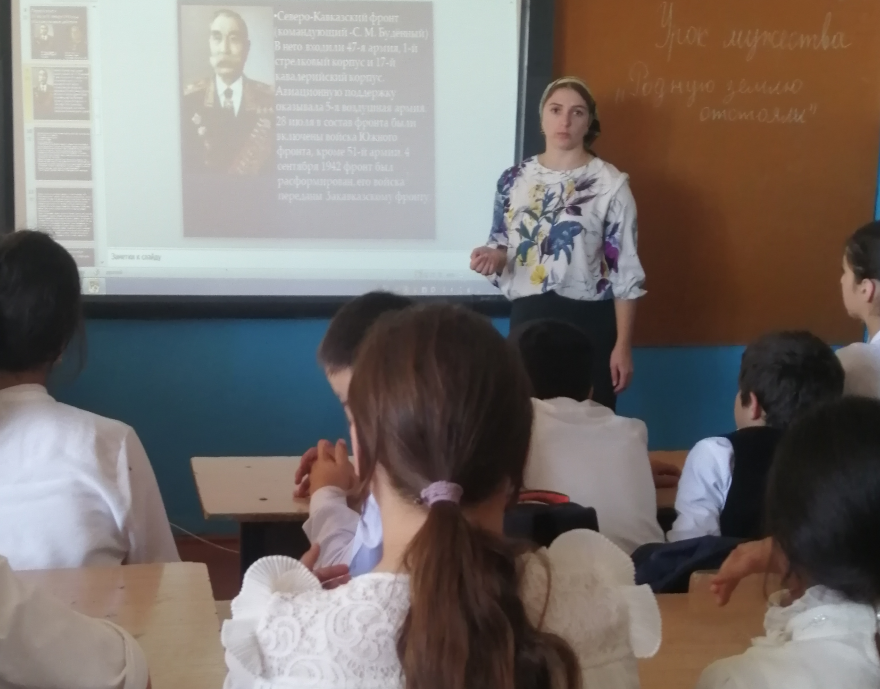 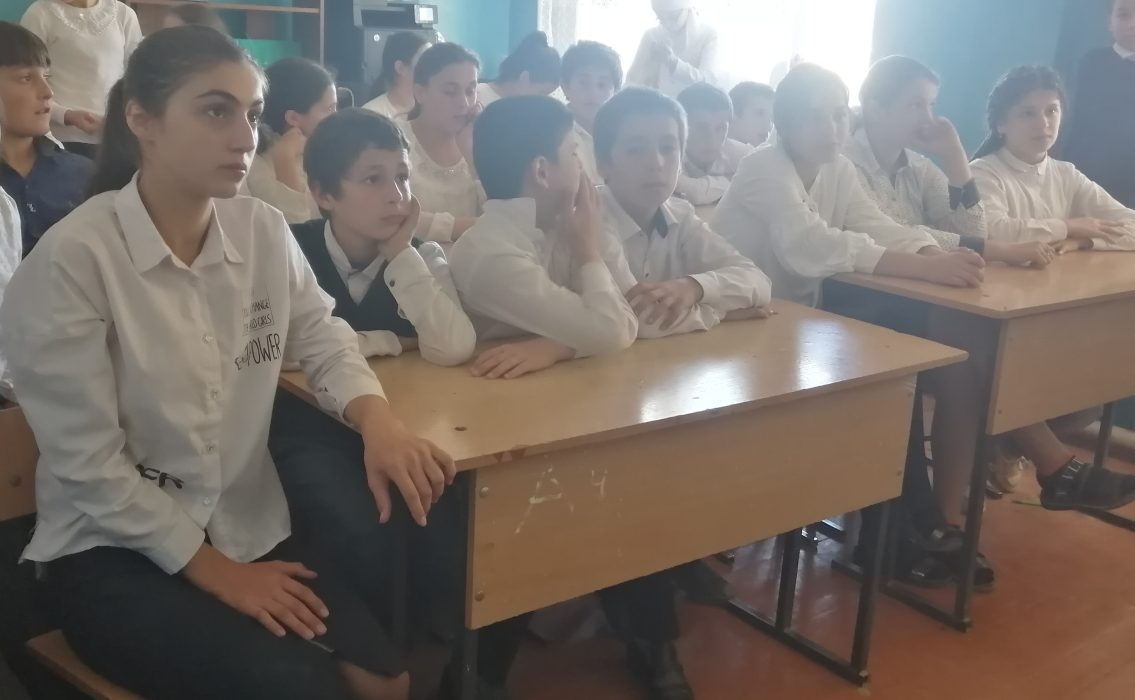 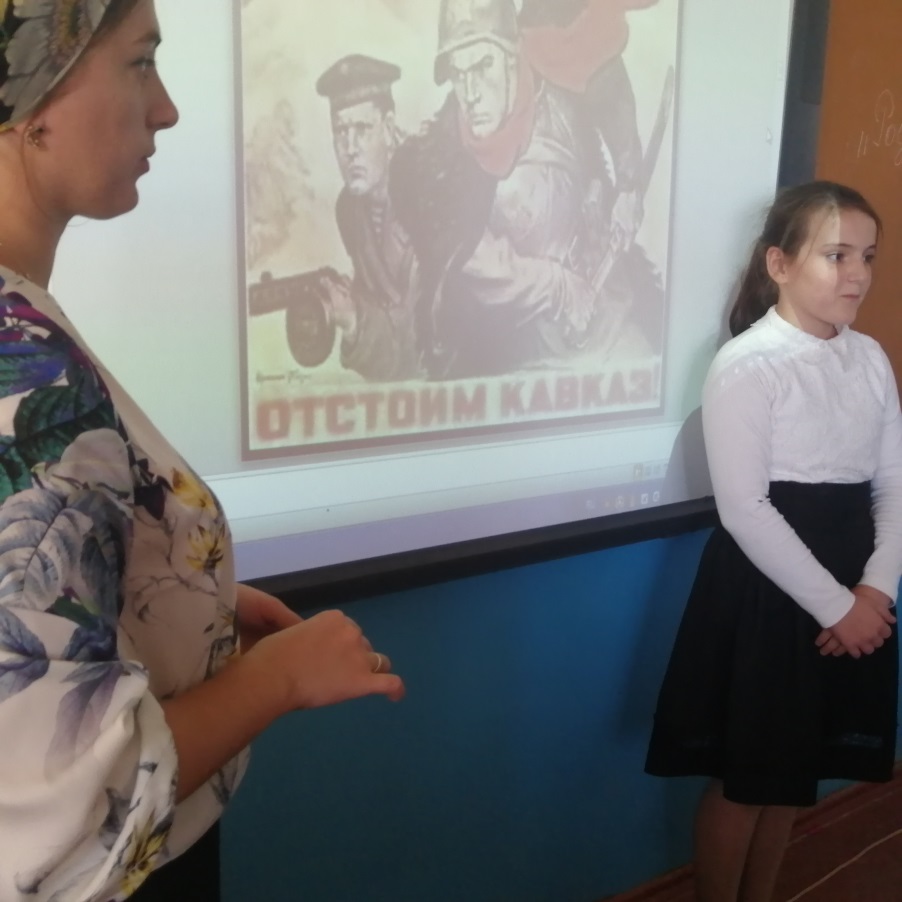 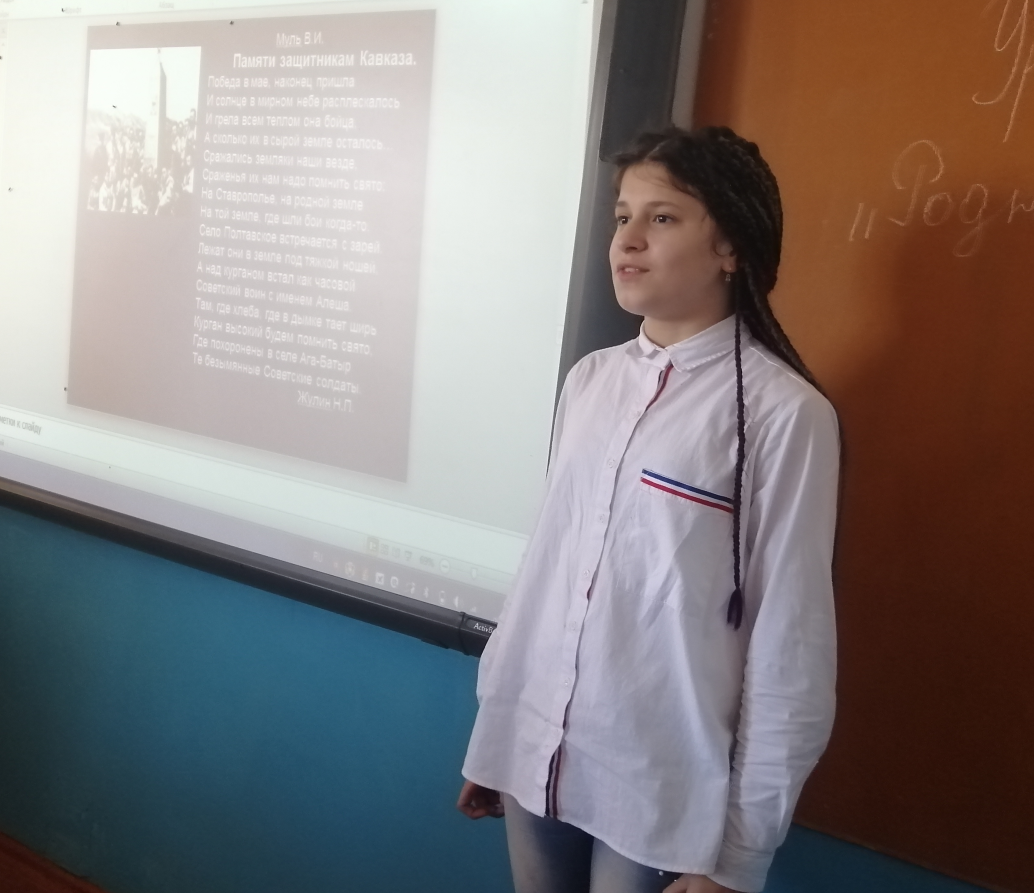 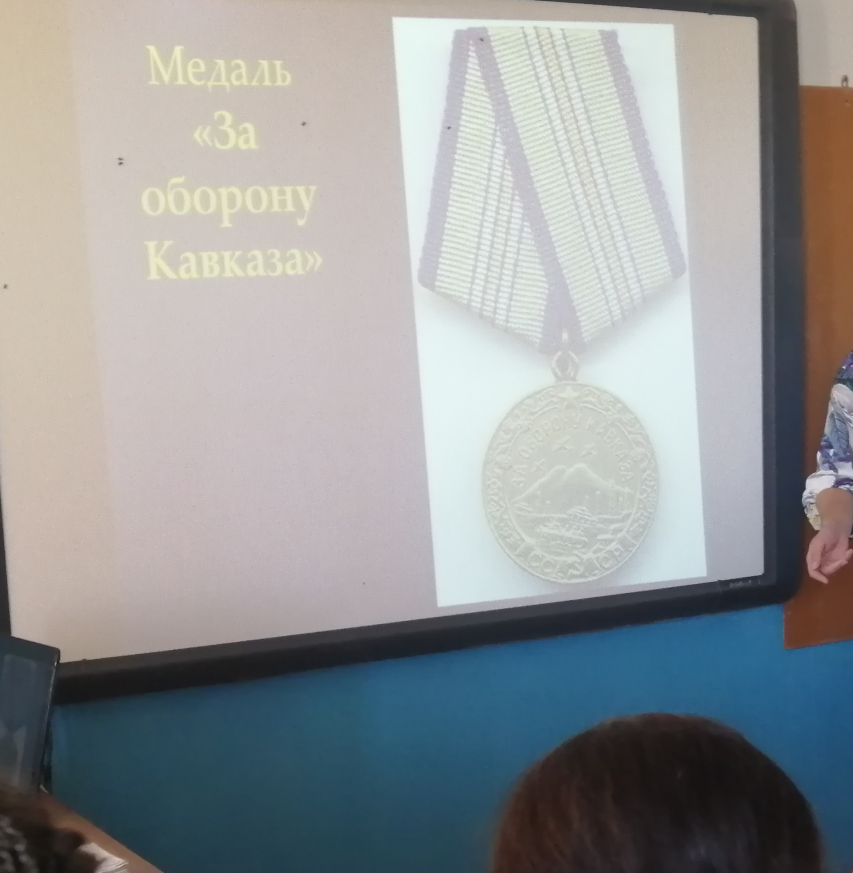 